※　「記入要領」を参照して作成願います。　　　　　　　　　　　　　　　　　　　　　　　　　　　　　　　　　　　　　　　　〔様式６〕長期療養費支出状況証明書【学生記入欄】（入学料免除・入学料徴収猶予・授業料免除）の申請に係る資料として、以下の事項について証明をお願いいたします。【診療機関記入欄】診療機関で証明が取れない場合は、裏面の【診療機関で証明が受けられない場合について】を参照してください。長期療養費支出状況証明書〔様式６〕の記入要領出願時現在で、世帯の構成員の中に６ヶ月以上の期間療養中の者(又は療養が必要と認められる者)がいる場合、病院・施設等の診療機関に願い出て様式６に証明を受けてください。ただし、補填される金額等、診療機関で証明できない箇所が一部ある場合は、下記の【診療機関で証明が受けられない場合について】のうち該当する書類を様式６に添付してください。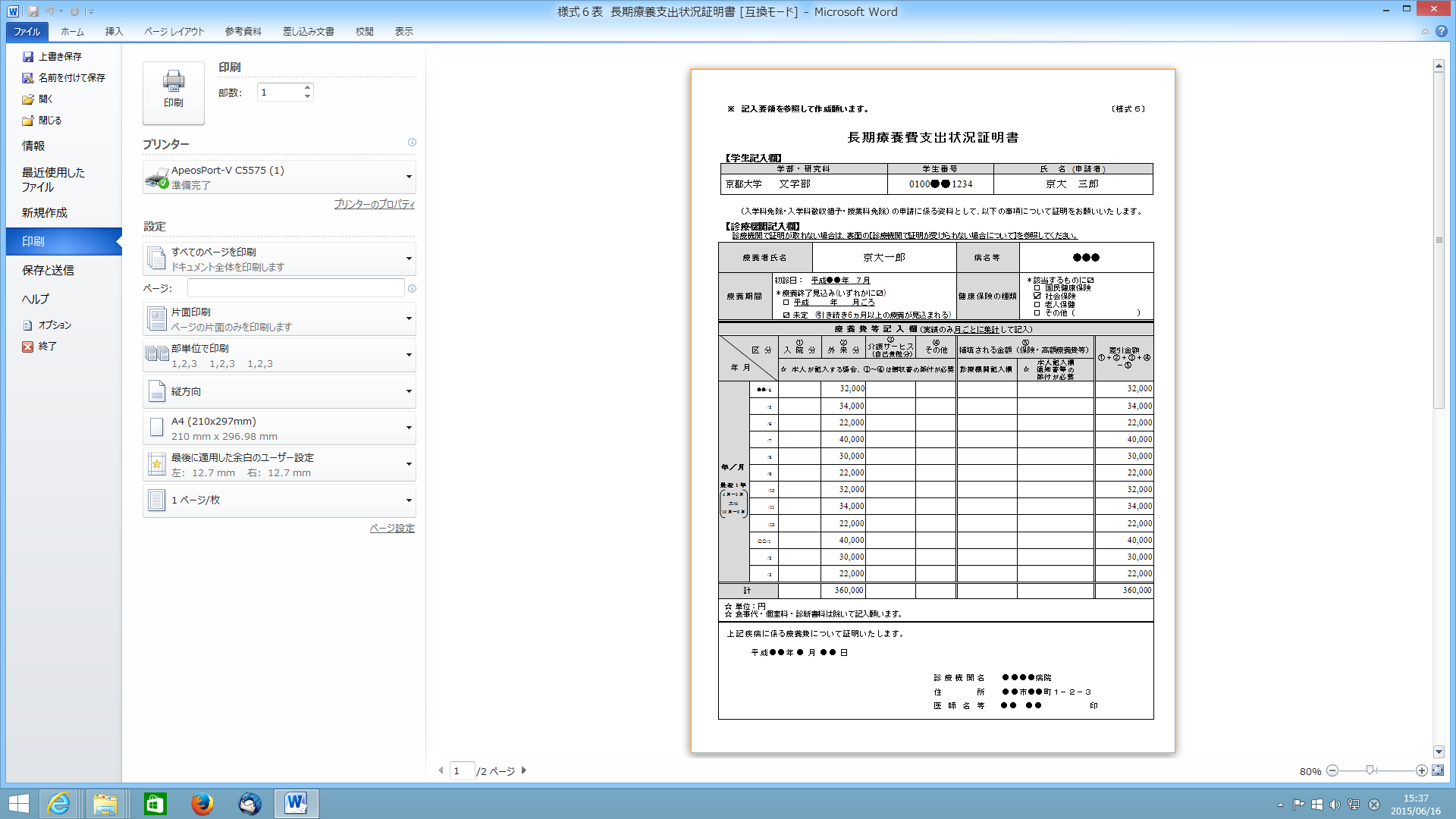 学部・研究科学生番号氏　名 (申請者)京都大学療養者氏名療養者氏名療養者氏名療養者氏名病名等病名等療養期間療養期間初診日：　　　　　年　　月＊療養終了見込み(いずれかに☑)□ 　　　　　年　　月ごろ□ 未定　(引き続き６ヶ月以上の療養が見込まれる)初診日：　　　　　年　　月＊療養終了見込み(いずれかに☑)□ 　　　　　年　　月ごろ□ 未定　(引き続き６ヶ月以上の療養が見込まれる)初診日：　　　　　年　　月＊療養終了見込み(いずれかに☑)□ 　　　　　年　　月ごろ□ 未定　(引き続き６ヶ月以上の療養が見込まれる)初診日：　　　　　年　　月＊療養終了見込み(いずれかに☑)□ 　　　　　年　　月ごろ□ 未定　(引き続き６ヶ月以上の療養が見込まれる)初診日：　　　　　年　　月＊療養終了見込み(いずれかに☑)□ 　　　　　年　　月ごろ□ 未定　(引き続き６ヶ月以上の療養が見込まれる)初診日：　　　　　年　　月＊療養終了見込み(いずれかに☑)□ 　　　　　年　　月ごろ□ 未定　(引き続き６ヶ月以上の療養が見込まれる)初診日：　　　　　年　　月＊療養終了見込み(いずれかに☑)□ 　　　　　年　　月ごろ□ 未定　(引き続き６ヶ月以上の療養が見込まれる)健康保険の種類健康保険の種類＊該当するものに☑□ 国民健康保険□ 社会保険□ 後期高齢者医療制度□ その他（　　　　　　　　）＊該当するものに☑□ 国民健康保険□ 社会保険□ 後期高齢者医療制度□ その他（　　　　　　　　）療養費等記入欄（実績のみ月ごとに集計して記入）療養費等記入欄（実績のみ月ごとに集計して記入）療養費等記入欄（実績のみ月ごとに集計して記入）療養費等記入欄（実績のみ月ごとに集計して記入）療養費等記入欄（実績のみ月ごとに集計して記入）療養費等記入欄（実績のみ月ごとに集計して記入）療養費等記入欄（実績のみ月ごとに集計して記入）療養費等記入欄（実績のみ月ごとに集計して記入）療養費等記入欄（実績のみ月ごとに集計して記入）療養費等記入欄（実績のみ月ごとに集計して記入）療養費等記入欄（実績のみ月ごとに集計して記入）療養費等記入欄（実績のみ月ごとに集計して記入）療養費等記入欄（実績のみ月ごとに集計して記入）区 分 年 月　　　区 分 年 月　　　区 分 年 月　　　①入院分①入院分①入院分②外来分③介護サービス（自己負担分）④薬代・　その他⑤補填される金額（保険・高額療養費等）⑤補填される金額（保険・高額療養費等）⑤補填される金額（保険・高額療養費等）差引金額①＋②＋③＋④－⑤区 分 年 月　　　区 分 年 月　　　区 分 年 月　　　☆ 本人が記入する場合、①～④は領収書の添付が必要☆ 本人が記入する場合、①～④は領収書の添付が必要☆ 本人が記入する場合、①～④は領収書の添付が必要☆ 本人が記入する場合、①～④は領収書の添付が必要☆ 本人が記入する場合、①～④は領収書の添付が必要☆ 本人が記入する場合、①～④は領収書の添付が必要診療機関記入欄本人記入欄☆　通知書等の添付が必要本人記入欄☆　通知書等の添付が必要差引金額①＋②＋③＋④－⑤年／月最近1年4月～3月又は10月～9月/ / 年／月最近1年4月～3月又は10月～9月//年／月最近1年4月～3月又は10月～9月//年／月最近1年4月～3月又は10月～9月//年／月最近1年4月～3月又は10月～9月//年／月最近1年4月～3月又は10月～9月//年／月最近1年4月～3月又は10月～9月//年／月最近1年4月～3月又は10月～9月//年／月最近1年4月～3月又は10月～9月//年／月最近1年4月～3月又は10月～9月//年／月最近1年4月～3月又は10月～9月//年／月最近1年4月～3月又は10月～9月//計計計☆ 単位：円☆ 食事代・個室料・診断書料は除いて記入願います。☆ 単位：円☆ 食事代・個室料・診断書料は除いて記入願います。☆ 単位：円☆ 食事代・個室料・診断書料は除いて記入願います。☆ 単位：円☆ 食事代・個室料・診断書料は除いて記入願います。☆ 単位：円☆ 食事代・個室料・診断書料は除いて記入願います。☆ 単位：円☆ 食事代・個室料・診断書料は除いて記入願います。☆ 単位：円☆ 食事代・個室料・診断書料は除いて記入願います。☆ 単位：円☆ 食事代・個室料・診断書料は除いて記入願います。☆ 単位：円☆ 食事代・個室料・診断書料は除いて記入願います。☆ 単位：円☆ 食事代・個室料・診断書料は除いて記入願います。☆ 単位：円☆ 食事代・個室料・診断書料は除いて記入願います。☆ 単位：円☆ 食事代・個室料・診断書料は除いて記入願います。☆ 単位：円☆ 食事代・個室料・診断書料は除いて記入願います。上記疾病に係る療養費について証明いたします。 令和 　　年　 　月　　　日診療機関名住　　所医師名等                            印上記疾病に係る療養費について証明いたします。 令和 　　年　 　月　　　日診療機関名住　　所医師名等                            印上記疾病に係る療養費について証明いたします。 令和 　　年　 　月　　　日診療機関名住　　所医師名等                            印上記疾病に係る療養費について証明いたします。 令和 　　年　 　月　　　日診療機関名住　　所医師名等                            印上記疾病に係る療養費について証明いたします。 令和 　　年　 　月　　　日診療機関名住　　所医師名等                            印上記疾病に係る療養費について証明いたします。 令和 　　年　 　月　　　日診療機関名住　　所医師名等                            印上記疾病に係る療養費について証明いたします。 令和 　　年　 　月　　　日診療機関名住　　所医師名等                            印上記疾病に係る療養費について証明いたします。 令和 　　年　 　月　　　日診療機関名住　　所医師名等                            印上記疾病に係る療養費について証明いたします。 令和 　　年　 　月　　　日診療機関名住　　所医師名等                            印上記疾病に係る療養費について証明いたします。 令和 　　年　 　月　　　日診療機関名住　　所医師名等                            印上記疾病に係る療養費について証明いたします。 令和 　　年　 　月　　　日診療機関名住　　所医師名等                            印上記疾病に係る療養費について証明いたします。 令和 　　年　 　月　　　日診療機関名住　　所医師名等                            印上記疾病に係る療養費について証明いたします。 令和 　　年　 　月　　　日診療機関名住　　所医師名等                            印